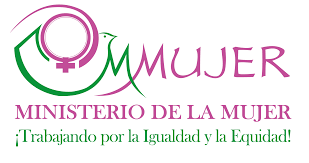 Repuesta a solicitud de información sobre población LGBTI, para informe de experto independiente sobre protección contra la violencia y la discriminación por la orientación sexual e identidad de género.En la República Dominicana no se registran datos estadísticos oficiales desagregados sobre las personas LGBTI. Después de haber hecho un análisis exhaustivo y haber consultado diferentes fuentes pudimos identificar que en nuestro país no existen datos estadísticos oficiales que nos hable abiertamente la población LGBTI. Cabe destacar que en República Dominicana existe la comunidad de Lesbianas Inclusivas Dominicanas (COLESDOM) puede obtener más información atreves de este contacto 809-332-5837 colesdonrd@gmail.com Más, nuestra Constitución del 2015, con mira a lo que es la protección de los derechos humanos en materia de igual e integridad, garantiza lo siguiente:Artículo 42.- Derecho a la integridad personal. Toda persona tiene derecho a que se respete su integridad física, psíquica, moral y a vivir sin violencia. Tendrá la protección del Estado en casos de amenaza, riesgo o violación de las mismas. En consecuencia: 1) Ninguna persona puede ser sometida a penas, torturas o procedimientos vejatorios que impliquen la pérdida o disminución de su salud, o de su integridad física o psíquica; 2) Se condena la violencia intrafamiliar y de género en cualquiera de sus formas. El Estado garantizará mediante ley la adopción de medidas necesarias para prevenir, sancionar y erradicar la violencia contra la mujer; 3) Nadie puede ser sometido, sin consentimiento previo, a experimentos y procedimientos que no se ajusten a las normas científicas y bioéticas internacionalmente reconocidas. Tampoco a exámenes o procedimientos médicos, excepto cuando se encuentre en peligro su vida. Artículo 39.- Derecho a la igualdad. Todas las personas nacen libres e iguales ante la ley, reciben la misma protección y trato de las instituciones, autoridades y demás personas y gozan de los mismos derechos, libertades y oportunidades, sin ninguna discriminación por razones de género, color, edad, discapacidad, nacionalidad, vínculos familiares, lengua, religión, opinión política o filosófica, condición social o personal. En consecuencia: 1) La República condena todo privilegio y situación que tienda a quebrantar la igualdad de las dominicanas y los dominicanos, entre quienes no deben existir otras diferencias que las que resulten de sus talentos o de sus virtudes;3) El Estado debe promover las condiciones jurídicas y administrativas para que la igualdad sea real y efectiva y adoptará medidas para prevenir y combatir la discriminación, la marginalidad, la vulnerabilidad y la exclusión; 4) La mujer y el hombre son iguales ante la ley. Se prohíbe cualquier acto que tenga como objetivo o resultado menoscabar o anular el reconocimiento, goce o ejercicio en condiciones de igualdad de los derechos fundamentales de mujeres y hombres. Se promoverán las medidas necesarias para garantizar la erradicación de las desigualdades y la discriminación de género; 5) El Estado debe promover y garantizar la participación equilibrada de mujeres y hombres en las candidaturas a los cargos de elección popular para las instancias de dirección y decisión en el ámbito público, en la administración de justicia y en los organismos de control del Estado.Artículo 43.- Derecho al libre desarrollo de la personalidad. Toda persona tiene derecho al libre desarrollo de su personalidad, sin más limitaciones que las impuestas por el orden jurídico y los derechos de los demás. ArtículoArticulo 44.- Derecho a la intimidad y el honor personal. Toda persona tiene derecho a la intimidad. Se garantiza el respeto y la no injerencia en la vida privada, familiar, el domicilio y la correspondencia del individuo. Se reconoce el derecho al honor, al buen nombre y a la propia imagen. Toda autoridad o particular que los viole está obligado a resarcirlos o repararlos conforme a la ley. Por tanto: 1) El hogar, el domicilio y todo recinto privado de la persona son inviolables, salvo en los casos que sean ordenados, de conformidad con la ley, por autoridad judicial competente o en caso de flagrante delito; 2) Toda persona tiene el derecho a acceder a la información y a los datos que sobre ella o sus bienes reposen en los registros oficiales o privados, así como conocer el destino y el uso que se haga de los mismos, con las limitaciones fijadas por la ley. El tratamiento de los datos e informaciones personales o sus bienes deberá hacerse respetando los principios de calidad, licitud, lealtad, seguridad y finalidad. Podrá solicitar ante la autoridad judicial competente la actualización, oposición al tratamiento, rectificación o destrucción de aquellas informaciones que afecten ilegítimamente sus derechos; 3) Se reconoce la inviolabilidad de la correspondencia, documentos o mensajes privados en formatos físico, digital, electrónico o de todo otro tipo. Sólo podrán ser ocupados, interceptados o registrados, por orden de una autoridad judicial competente, mediante procedimientos legales en la sustanciación de asuntos que se ventilen en la justicia y preservando el secreto de lo privado, que no guarde relación con el correspondiente proceso. Es inviolable el secreto de la comunicación telegráfica, telefónica, cablegráfica, electrónica, telemática o la establecida en otro medio, salvo las autorizaciones otorgadas por juez o autoridad competente, de conformidad con la ley;4) El manejo, uso o tratamiento de datos e informaciones de carácter oficial que recaben las autoridades encargadas de la prevención, persecución y castigo del crimen, sólo podrán ser tratados o comunicados a los registros públicos, a partir de que haya intervenido una apertura a juicio, de conformidad con la ley.